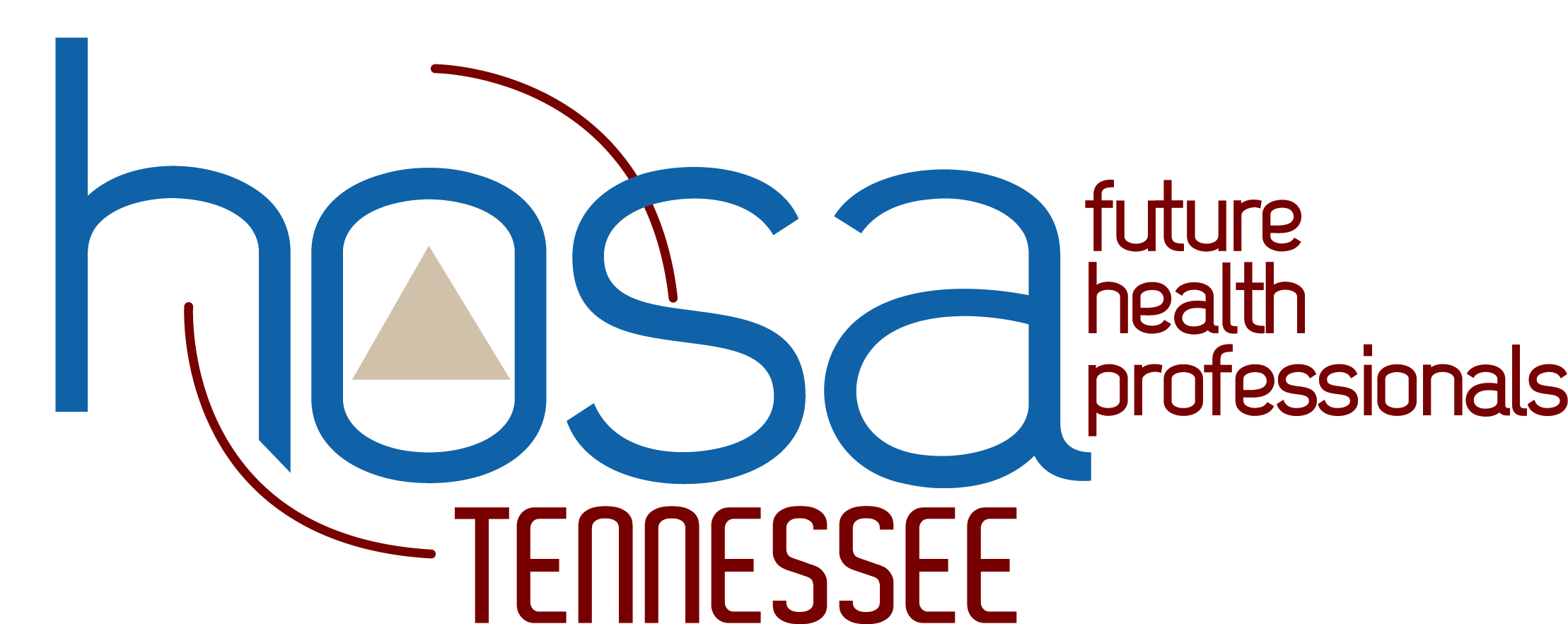 Lower East Tennessee HOSA Regional Conference UpdateGeneral InformationLocation: Cleveland State Community CollegeCleveland, TNConference Date: Jan. 14, 2016Payment Deadline:Jan. 8, 2016All questions should be directed to the Lower East Tennessee HOSA Regional Coordinator, Renee Parker at Renee.Parker@tennesseehosa.org Lunch InformationLunch tickets are $9 per person and must be purchased onsite at registration. You will be given tickets to take to the lunch line in exchange for lunch. Checks (made payable to Tennessee HOSA) will be accepted. Tickets are non-refundable.Dress Code HOSA Dress Code will be enforced for all regional conferences. Adult dress code is at a minimum, business casual. Students competing in an event which allows scrubs or other profession-related attire will not be required to change into official HOSA attire in order to attend the Awards Ceremony. This allowance is made only for regional competitions. Students who are registered to serve as members of the courtesy corps must be in official HOSA attire (navy suit) or a black suit.Event ManagersIn order to ensure that all students are provided a high-quality competitive event experience, each advisor who registers for the conference will be assigned an onsite job (event manager, event staff, etc.). Thank you in advance for your willingness to provide students with a memorable, high-quality competition experience! Inclement Weather PolicyIn the event of inclement weather, Tennessee HOSA will follow the following guidelines to determine the continuance of the conference:Tennessee HOSA will follow the lead of the county where the regional conference is being held, i.e. should the county cancel school or dismiss early, the regional conference will be canceled or dismissed early.Tennessee HOSA will cancel the regional conference or dismiss the conference early should 25% of schools in attendance at the respected conference cancel or dismiss early.All students scheduled to compete at a regional conference that is cancelled will be able to move forward to the Tennessee HOSA State Leadership Conference. All students who scheduled to compete at a regional conference but are not able to due to early dismissal will move forward to the Tennessee HOSA State Leadership Conference.Refund Policy Because Tennessee HOSA finalizes all catering, logistics, supply/material orders, etc. immediately following the close of the registration system (based on the number of attendees registered for the conference), we are unable to provide refunds for any attendee who is unable to attend. 